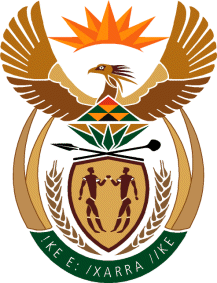 MINISTRY OF DEFENCE & MILITARY VETERANSNATIONAL ASSEMBLYQUESTION FOR WRITTEN REPLY1082.	Mr N P Khoza (EFF) to ask the Minister of Defence and Military Veterans:(a) Has any of her senior officials met with certain persons (names furnished) during the period 1 January 2009 up to 31 December 2015 and (b) has any of the entities reporting to her awarded any contracts to Sahara Holdings, Comair, Oakbay Investments, Islandsite Investments, Afripalm Horizons Stakes, The New Age Media, JIC Mining Services and Vusizwe Media in the specified period; if so, what (i) are the relevant details and (ii) is the amount of each specified contract?											NW1214EREPLY:NO